Uvedené věty zakreslete závislostním stromem, k uzlům připište větné členy, k hranám syntaktické vztahy. Spousta restaurací vydělává zhruba 10 procent svého obratu.Sám se na otevření svých podniků po sedmitýdenní uzávěře těší také.Vedle zkrácené zavíračky v deset musí restaurace podle regulí 3. stupně PES zmenšit kapacitu.zhruba je hraniční, slovníky ho ještě mají jako příslovce (srov. cirka, skoro), osobně bych už ho brala jako částici vytýkací (něco jiného je matematicky zaokrouhlit číslo, tam mají slova typu zhruba „význam“, ale tady se to váže na procenta, resp. deset, vytýká je to, je to vyjádření nějaké přibližnosti, odhadu)* Uznala bych i PU času, protože je to přece jen od řídícího „po otevření“ vzdálené přes jednu další pozici. Pak by uzel visel na uzlu „těší se“ (po sedmitýdenní uzávěře se těší).Vedle zkrácené zavíračky v deset musí restaurace podle regulí 3. stupně PES zmenšit kapacitu.Uvedené věty zakreslete závislostním stromem, k uzlům připište větné členy, k hranám syntaktické vztahy. (obtížnost srovnatelná s úlohami v testu)Modelovat pudlům srst do kuliček není úplně jednoduché ani pro ostříleného psího kadeřníka.Kvůli rozbité klimatizaci jsme na přednáškách týdny sedávali zmrzlí v kabátě a čepici.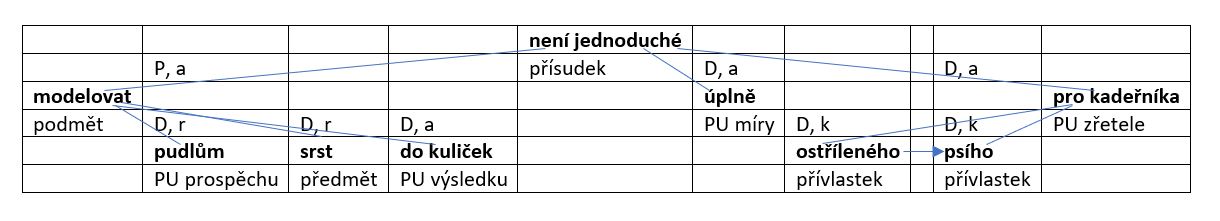 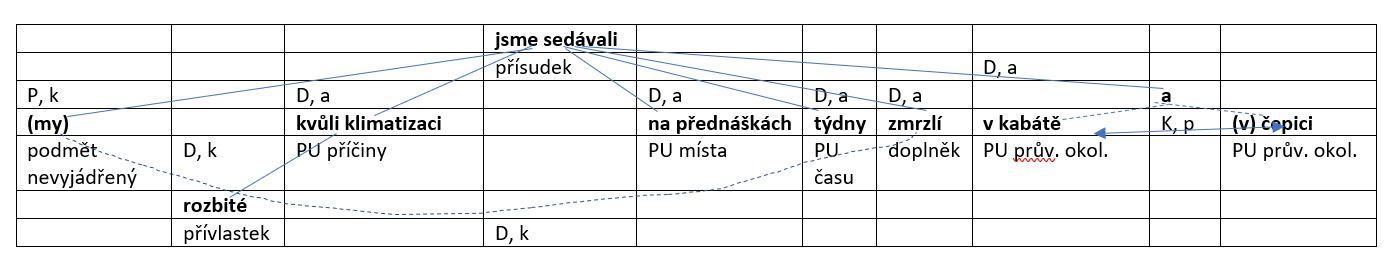 vyděláváP, kpřísudekD, rspousta10podmětD, rpředmětD, rrestauracíprocentpřívlastekpřívlastekD, robratuD, kpřívlasteksvéhopřívlastektěší seP, kD, aD, rpřísudek(on)sámna otevřenípodmět nevyjádřenýdoplněkpředmětD, rD, aD, kpodnikůpo uzávěřeD, kpřívlastekD, k*přívlasteksvýchsedmitýdennípřívlastekpřívlastekmusí zmenšitD, apřísudekP, kD, aD, rvedle zavíračkyrestauracepodle regulíkapacituD, kPU náhr., zahr., vylouč.D, apodmětPU příčiny/zřeteleD, rpředmětzkrácenév desetstupněpřívlastekpřívlastekD, kpřívlastekD, r3.PESpřívlastekpřívlastek